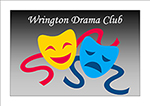 Please complete the form using clear block capital letters.                                                                                              Please tick                                                                                                                               Data will be stored on a computer for administration purposes only.Please return your completed form to Adam Hall atEmail : vendetta761@icloud.comorAddress : 11 Brooklyn, Wrington, BS40 5LJConsent to PhotographsI…………………………………………………………………………... (please use capitals)of……………………………………………………………………………….....……………………………………………………………………………………………………..addressgive consent for myself/my child to be photographedby ……………………………………………………date ………………………………………………………………………….…I understand that copyright of the photographs belong to Wrington Drama Club /newspaper/journal/other and may be used for publicity purposes, fundraising, or other purposes to help achieve the club’s aims.This might include (but is not limited to), the right to use them in their printed and online publicity, social media, press releases and funding applications. ……………………………………………………………………..
Name of parent/guardian (if applicable)……………………………………Child’s name (if under 16) ………………………………………………… Signed………………………………………………..      	Date…………………………Consent obtained by …………….………………….  	Date……….…………………Signed………………………………………..….…….   	Date………………………….Copy to club member 				Copy to Chairman 	NAME(S)ADDRESS ANDPOST CODEPHONEMOBILEEMAILPlease tick how you wish to receive Stagewrite                                           EMAIL  Please tick how you wish to receive Stagewrite                                           EMAIL  POSTINDIVIDUAL OVER 18£6.00INDIVIDUAL UNDER 18£3.00COUPLE£10.00FAMILY WITH CHILDREN UNDER 18£10.00I DO NOT WISH TO RENEW MY MEMBERSHIP